TÜRK STANDARDI TASARISItst 10582yerineICS Gullac - Special Turkish sweetMütalaa sayfası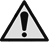 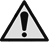 ÖnsözBu standart, Türk Standardları Enstitüsü  İhtisas Kurulu’na bağlı  Teknik Komitesi’nce ’in revizyonu olarak hazırlanmış ve TSE Teknik Kurulu’nun ……………… tarihli toplantısında kabul edilerek yayımına karar verilmiştir.Bu standart yayımlandığında TS 10582:2008'in yerini alır.Bu standardın hazırlanmasında, milli ihtiyaç ve imkanlarımız ön planda olmak üzere, milletlerarası standardlar ve ekonomik ilişkilerimiz bulunan yabancı ülkelerin standartlarındaki esaslar da göz önünde bulundurularak; yarar görülen hallerde, olabilen yakınlık ve benzerliklerin sağlanmasına ve bu esasların, ülkemiz şartları ile bağdaştırılmasına çalışılmıştır.Bu standart son şeklini almadan önce; üretici, imalatçı ve tüketici durumundaki konunun ilgilileri ile gerekli işbirliği yapılmış ve alınan görüşlere göre revize edilmiştir.Bu standartta kullanılan bazı kelime ve/veya ifadeler patent haklarına konu olabilir. Böyle bir patent hakkının belirlenmesi durumunda TSE sorumlu tutulamaz.İçindekilerSayfaÖnsöz		iii1	Kapsam	12	Bağlayıcı atıflar	13	Terimler ve tanımlar	14	Sınıflandırma ve özellikler	24.1	Sınıflandırma	24.2	Özellikler	24.3	Özellik, muayene ve deney madde numaraları	35	Numune alma, muayene ve deneyler	35.1	Numune alma	35.2	Muayeneler	35.3	Deneyler	45.4	Değerlendirme	45.5	Muayene ve deney raporu	46	Piyasaya arz	56.1	Ambalajlama	56.2	İşaretleme	56.3	Muhafaza ve taşıma	57	Çeşitli hükümler	5Kaynaklar	6KapsamBu standart, güllacı kapsar.Bağlayıcı atıflarBu standartta diğer standart ve/veya dokümanlara atıf yapılmaktadır. Bu atıflar metin içerisinde uygun yerlerde belirtilmiş ve aşağıda liste halinde verilmiştir. Tarihli atıflarda, yalnızca alıntı yapılan baskı geçerlidir. Tarihli olmayan dokümanlar için, atıf yapılan dokümanın (tüm tadiller dâhil) son baskısı geçerlidir. * İşaretli olanlar bu standardın basıldığı tarihte İngilizce metin olarak yayımlanmış olan Türk Standartlarıdır.Terimler ve tanımlar3.1güllaçyenilebilir nişasta, mısır nişastası, buğday unu, içme suyu ve gerektiğinde katkı maddeleri ilavesiyle hazırlanan karışımın tekniğine uygun olarak pişirilmesi sonucu elde edilen yarı mamul3.2katkı maddelerimevzuata uygun güllaca katkı maddesi olarak katılmasına müsaade edilen maddeler3.3yabancı maddegüllaca katılmasına müsaade edilen maddelerin dışında gözle görülebilen her türlü maddeSınıflandırma ve özelliklerSınıflandırmaSınıflarGüllaç tek sınıftır. ÖzelliklerDuyusal özelliklerGüllacın duyusal özellikleri Çizelge 1’de verilen değerlere uygun olmalıdır.Çizelge 1 — Güllacın duyusal özellikleriFiziksel özelliklerGüllacın duyusal özellikleri Çizelge 2’de verilen değerlere uygun olmalıdır.Çizelge 2 — Güllacın fiziksel özellikleriKimyasal özellikler Güllacın kimyasal özellikleri Çizelge 3"de verilen değerlere uygun olmalıdır.Çizelge 3 — Güllacın kimyasal özellikleriMikrobiyolojik özelliklerGüllacın mikrobiyolojik özellikleri Çizelge 4'de verilen değerlere uygun olmalıdır.Çizelge 4 — Güllacın mikrobiyolojik özellikleriÖzellik, muayene ve deney madde numaralarıBu standartta verilen özellikler ile bunların, muayene ve deney madde numaraları Çizelge 5'te verilmiştir.Çizelge 5 — Özellik, muayene ve deneylerine ait madde numaralarıNumune alma, muayene ve deneylerNumune almaAmbalajı, ambalaj büyüklüğü, imal tarihi, parti veya seri/kod numarası aynı olan ve bir defada muayeneye sunulan güllaçlar bir parti sayılır. Partiden numune TS 10444'e göre alınır .MuayenelerAmbalaj muayenesiAmbalaj muayenesi bakılarak, tartılarak ve elle kontrol edilerek yapılır. Ambalajın Madde 6.1'deki özelliklere uyup uymadığına ve Madde 6.2'deki işaretleme ile ilgili hususları ihtiva edip etmediğine bakılır.Duyusal muayeneDuyusal özellikler, bakılarak, koklanarak ve tadılarak muayene edilir ve sonucun Madde 4.2.1'e uyup uymadığına bakılır.	Kırılmış ve parçalanmış yaprak oranı tayiniToplam yapraklarda kırılmış ve parçalanmış yaprak oranı bulunurken, önce ambalaj içerisinde bulunan bütün ve kırık parçaların tamamı tartılır ve sonra büyük parçadan kopmuş küçük parçalar tartılarak toplam kütleye oranlanır. Sonuç % olarak ifade edilir ve Madde 4.2.2'ye uygun olup olmadığına bakılır.DeneylerDeneylerde TS EN ISO 3696’ya uygun damıtık su veya buna eş değer saflıktaki su kullanılmalıdır. Kullanılan reaktiflerin tümü analitik saflıkta olmalı, ayarlı çözeltiler TS 545'e, belirteç çözeltiler TS 2104'e göre hazırlanır.Rutubet tayiniRutubet tayini, TS EN ISO 712’ye göre yapılır ve sonucun Madde 4.2.3’e uygun olup olmadığına bakılır. Asitlik tayiniAsitlik tayini, TS 5000'e göre yapılır. Sonucun Madde 4.2.3'e uygun olup olmadığına bakılır.Koliform bakteri sayımıKoliform bakteri sayımı, TS ISO 4832’ye göre yapılır ve sonucun Madde 4.2.4’e uygun olup olmadığına bakılır.Küf sayımıKüf sayımı, TS ISO 21527-2’ye göre yapılır ve sonucun Madde 4.2.4’e uygun olup olmadığına bakılır.Rope sporu aranmasıRope sporu aranması, TS 5000'e göre yapılır, sonucun Madde 4.2.4'e uygun olup olmadığına bakılır.DeğerlendirmeMuayene ve deney neticelerinin her biri bu standarda uygun ise parti standarda uygun sayılır.Muayene ve deney raporuMuayene ve deney raporunda en az aşağıdaki bilgiler bulunmalıdır:Firmanın adı ve adresi,Muayene ve deneyin yapıldığı yerin ve laboratuvarın adı,Muayene ve deneyi yapanın ve/veya raporu imzalayan yetkililerin adları görev ve meslekleri,Numunenin alındığı tarih ile muayene ve deney tarihi,Numunenin tanıtılması,Muayene ve deneylerde uygulanan standartların numaraları,Sonuçların gösterilmesi,Muayene ve deney sonuçlarını değiştirebilecek faktörlerin mahzurlarını gidermek üzere alınan tedbirler,Uygulanan muayene ve deney metotlarında belirtilmeyen veya mecburî görülmeyen, fakat muayene ve deneyde yer almış olan işlemler,Standarda uygun olup olmadığı,Rapora ait seri numarası ve tarih, her sayfanın numarası ve toplam sayfa sayısı.Piyasaya arzAmbalajlamaGüllaçlar 250 g, 500 g ve 1000 g’lık ambalajlarda piyasaya arz edilir. Büyük ambalajlar içerisine 250 g’lık küçük ambalajlardan 20-25 adet, 500 g’lık ambalajlardan 15-20 adet ve 1000 g’lık ambalajlardan 5-10 adet konulur. Güllaç, güllacın özelliğini etkilemeyecek ve güllaçtan etkilenmeyecek nitelikteki kağıt, karton veya mukavva ambalajlar içine konulmalıdırİşaretlemeAmbalaj üzerinde en az aşağıdaki bilgiler bulunmalıdır:Firmanın ticari unvanı veya kısa adı, adresi ve tescilli markası,Mamulün adı, Bu standardın işaret ve numarası (TS 10582 şeklinde),Seri/kod numarası,Net kütlesi (g veya kg olarak, tüketici ambalajına),Gerektiğinde kullanım bilgisi ve/veya muhafaza şartları,Firmaca tavsiye edilen tüketim tarihi.Bu bilgiler gerektiğinde, Türkçe’nin yanı sıra yabancı dillerde de yazılabilir.Muhafaza ve taşımaİçinde güllaç bulunan ambalajlar, rutubetsiz, 20°C'un altında ve güneşsiz yerlerde muhafaza edilmeli ve bu şartlarda satışa sunulmalıdır.Çeşitli hükümlerİmalatçı veya satıcı bu standarda uygun olarak imal edildiğini beyan ettiği güllaç için istendiğinde standarda uygunluk beyannamesi vermeye veya göstermeye mecburdur. Bu beyannamede satış konusu güllacın;Madde 4'teki özelliklere uygun olduğunun,Madde 5'teki muayene ve deneylerin yapılmış ve uygun sonuç alınmış bulunduğunun belirtilmesi gerekir. KaynaklarTürk Gıda Kodeksi – Mikrobiyolojik Kriterler Yönetmeliği (29.12.2011 tarih ve 28157/3. mükerrer sayılı Resmi Gazete).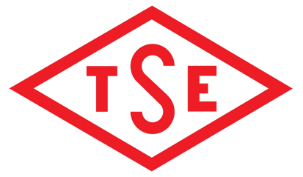 TÜRK
STANDARDLARI
ENSTİTÜSÜTürk StandardıTürk Standardı yerine yerine yerineICS ICS ICS TS NoTürkçe Adıİngilizce AdıTS 545Ayarlı çözeltilerin hazırlanmasıPreparation of standard solutions for volumetric analysisTS EN ISO 712 Tahıl ve tahıl ürünleri - Rutubet muhtevası tayini - Referans metotCereals and cereal products - Determination of moisture content - Reference methodTS 2104Belirteçler, belirteç çözeltileri hazırlama yöntemleriIndicators - Methods of preparation of indicator solutionsTS EN ISO 3696Su - Analitik laboratuvarında kullanılan - Özellikler ve deney metotlarıWater for analytical laboratory use - Specification and test methodsTS ISO 4832Gıda ve hayvan yemleri mikrobiyolojisi - Koliformların sayımı için yatay yöntem - Koloni sayım tekniğiMicrobiology of food and animal feeding stuffs - Horizontal method for the enumeration of coliforms – Colony -count techniqueTS 5000EkmekBreadTS 10444Yassı kadayıf Yassı kadayıfTS ISO 21527-2Gıda ve hayvan yemleri mikrobiyolojisi - Maya ve küflerin sayımı için yatay yöntem - Bölüm 2: Su aktivitesi 0,95'e eşit veya daha düşük olan ürünlerde koloni sayım tekniğiMicrobiology of food and animal feeding stuffs - Horizontal method for the enumeration of yeasts and moulds - Part 2: Colony count technique in products with water activity less than or equal to 0,95ÖzellikDeğerTat ve kokuKendine has tat ve kokuda olmalı, acılaşmış, ekşimiş, kokuşmuş olmamalı, küf kokusu ve tadı hissedilmemelidir.Renk ve görünüşKendine has beyaz renkte, daire şeklinde olmalı, küflenmiş olmamalıdır. Yabancı maddeBulunmamalıdır.ÖzellikSınırlarGüllaç yaprağının çapı,( cm)40-45Güllaç ambalajında en az bulunması gereken güllaç yağprağı sayısı250 g’lık ambalajlarda9500 g’lık ambalajlarda191000 g’lık ambalajlarda37Toplam yapraklarda kırılmış ve parçalanmış yaprak miktarı, %(m/m), en çok10ÖzellikSınırlarRutubet muhtevası, %(m/m), en çok15Asit Miktarı (100 g güllacın asitliğini nötrleştirmek için sarf edilen 1 M NaOH’ın mL olarak hacmi), en çok2ÖzellikSınırlarSınırlarSınırlarSınırlarÖzellikncmMKoliform bakteri (kob/g)*52102103Küf52103104Rope sporu*52995n: analize alınacak numune sayısı, c: “M” değeri taşıyabilecek en fazla numune sayısı, m: (n-c) sayıdaki numunede bulunabilecek en fazla değer, M: “c” sayıdaki numunede bulunabilecek en fazla değeridir .*EMS tablosuna göre (adet/g)n: analize alınacak numune sayısı, c: “M” değeri taşıyabilecek en fazla numune sayısı, m: (n-c) sayıdaki numunede bulunabilecek en fazla değer, M: “c” sayıdaki numunede bulunabilecek en fazla değeridir .*EMS tablosuna göre (adet/g)n: analize alınacak numune sayısı, c: “M” değeri taşıyabilecek en fazla numune sayısı, m: (n-c) sayıdaki numunede bulunabilecek en fazla değer, M: “c” sayıdaki numunede bulunabilecek en fazla değeridir .*EMS tablosuna göre (adet/g)n: analize alınacak numune sayısı, c: “M” değeri taşıyabilecek en fazla numune sayısı, m: (n-c) sayıdaki numunede bulunabilecek en fazla değer, M: “c” sayıdaki numunede bulunabilecek en fazla değeridir .*EMS tablosuna göre (adet/g)n: analize alınacak numune sayısı, c: “M” değeri taşıyabilecek en fazla numune sayısı, m: (n-c) sayıdaki numunede bulunabilecek en fazla değer, M: “c” sayıdaki numunede bulunabilecek en fazla değeridir .*EMS tablosuna göre (adet/g)ÖzellikÖzellik madde numaralarıMuayene ve deney madde numaralarıDuyusal muayene4.2.15.2.2Toplam yapraklarda kırılmış ve parçalanmış yaprak miktar4.2.25.2.3Rutubet muhtevası tayini4.2.35.3.1Asit miktarı tayini4.2.35.3.2Koliform bakteri sayımı4.2.45.3.3Küf sayımı4.2.45.3.4Rope sporu sayımı4.2.45.3.5Ambalaj 6.15.2.1İşaretleme6.25.2.1